A COMPTER DU 1er DECEMBRE 2018NOUVEAUX HORAIRES D’OUVERTURE DE LA BIBLIOTHEQUEVENDREDI : 15h30 à 17h00Temps scolaire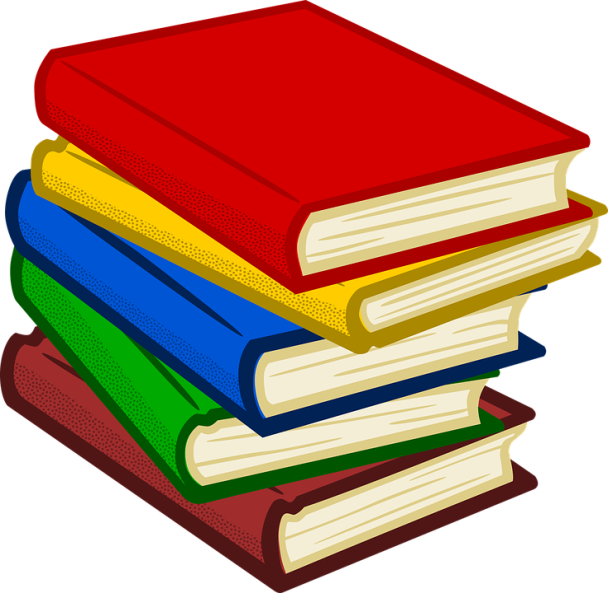 MERCREDI : 14h à 16h30Toute l’année – horaires inchangés